Město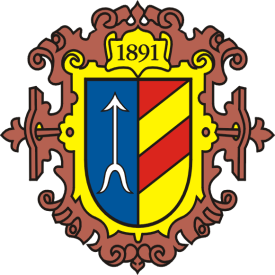 VELKÉ PAVLOVICEFormulář žádosti o poskytnutí finančních prostředků z rozpočtuměsta Velké Pavlovice 1. Název projektu žadatele (Může být více než jeden):2. Žadatel Jméno/název žadatele:zastoupení (u spolků):IČ (u spolků):Datum nar. :Tel.:                                              E-mail:                                   www:Číslo bankovního účtu3. Adresa :Obec: PSČ: Ulice:  Č.p.:4. ÚČEL POSKYTNUTÍ FINANČNÍCH PROSTŘEDKŮ VČETNĚ PODROBNÉHO POPISU A DOBU V NÍŽ MÁ BÝT DOSAŽENO ÚČELU: (U kulturních a sportovních akcí je nutno uvést název akce, kde bude pořádána, pro koho je určena, kdy se bude konat, zda se vybírá vstupné, předpokládané náklady na akci. U provozních nákladů spolků je nutno přesně specifikovat na co budou finanční prostředky z rozpočtu města použity.)5. POŽADOVANÁ VÝŠE POSKYTNUTÝCH FINANČNÍCH PROSTŘEDKŮ:6. ODŮVODNĚNÍ ŽÁDOSTI:7. ČESTNÉ PROHLÁŠENÍ O VYPOŘÁDÁNÍ VŠECH FINANČNÍCH ZÁVAZKŮŽadatel čestně prohlašuje, že má vypořádány všechny finanční závazky (tj. ke státu, kraji, obci, sociálnímu i zdravotnímu pojištění).							8. SOUHLAS S UŽITÍM OSOBNÍCH ÚDAJŮŽadatel souhlasí s užitím osobních údajů ve smyslu zákona č. 110/2019 Sb., Zákon o zpracování osobních údajů a o změně některých zákonů (vztahuje se ke všem fyzickým osobám, jejichž osobní údaje jsou uvedeny v žádosti).9. ZÁVĚREČNÉ PROHLÁŠENÍ
Prohlašuji, že všechny informace uvedené v této žádosti jsou pravdivé.V….............dne…......					……………………………………….Podpis žadatele